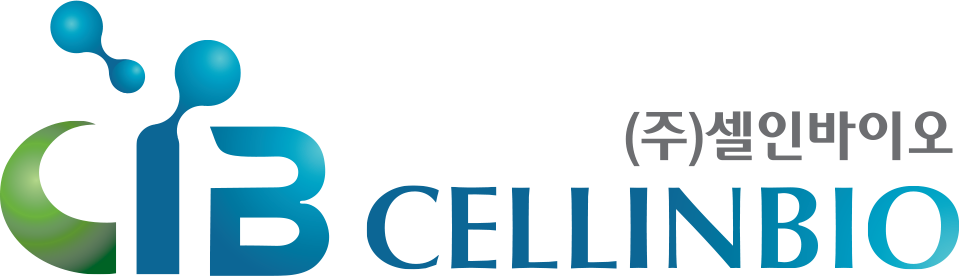 y위에 기재한 사항은 사실과 틀림이 없습니다.20  년  월  일성  명 :                (인)이력서지원구분신입 / 경력 / 인턴지원부문희망연봉사  진(3㎝ ⅹ 4㎝)사  진(3㎝ ⅹ 4㎝)성    명(한 글)사  진(3㎝ ⅹ 4㎝)사  진(3㎝ ⅹ 4㎝)성    명(영 문)사  진(3㎝ ⅹ 4㎝)사  진(3㎝ ⅹ 4㎝)나    이사  진(3㎝ ⅹ 4㎝)사  진(3㎝ ⅹ 4㎝)이 메 일사  진(3㎝ ⅹ 4㎝)사  진(3㎝ ⅹ 4㎝)연 락 처사  진(3㎝ ⅹ 4㎝)사  진(3㎝ ⅹ 4㎝)주    소학력사항기    간기    간학 교 명학 교 명학 교 명전    공전    공학  점졸업구분학력사항학력사항학력사항학력사항학력사항경력사항기    간기    간회 사 명회 사 명회 사 명부서 및 최종직위부서 및 최종직위담당업무담당업무경력사항경력사항경력사항경력사항경력사항자격면허자격/면허명자격/면허명발령처발령처어학능력시 험 명성  적시 행 처시 행 처자격면허어학능력자격면허어학능력자격면허어학능력자격면허어학능력대내외활동기간기간활동명 및 주요 내용활동명 및 주요 내용활동명 및 주요 내용활동명 및 주요 내용활동명 및 주요 내용소 속 처소 속 처대내외활동대내외활동대내외활동자기소개서학력 및 경력과정성격 및 가치관장점 및 단점지원동기입사 후 포부